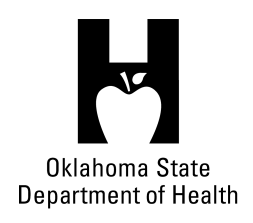 AGENDAFOOD SERVICE ADVISORY COUNCILJune 14, 20179:30 A.M.Posted at https://food.health.ok.govOpen Meeting Act:	Announcement of Filing of Meeting and Posting of Agenda in Accordance with the Open Meeting Act.Call to Order:  Roll Call and Announcement of Quorum – Bill RicksSignage Rules – Don MaischBoil Orders – Don MaischReview and Possible Action on Approval of January 18, 2017 Meeting Minutes – Bill RicksReview and Possible Action on Approval of February 9, 2017 Meeting Minutes – Bill RicksDepartment ReportLicensing & Inspection Update – Lynnette JordanAppointments/Re-appointments – Lynnette JordanUpdate on Department Budget – Lynnette JordanUpdate regarding Proposed Changes to Oklahoma Administrative Code (OAC) 310:250.  Consumer Health Service – Fee Schedule – Lynnette JordanDiscussion on possible modification to retail food inspection frequency schedule – self-inspection program - AllOld Business:New Business:Announcements:Next Meeting Date:  September 13, 2017 – OCCHD 2600 NW 63rd Street, OKCAdjournment – Bill RicksThe June 14, 2017 Food Service Advisory Council Meeting will be held at: Tulsa Health Department5051 S 129th East AvenueTulsa, OK 74134